MembershipMt. San Antonio College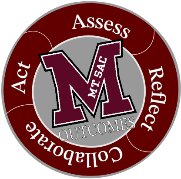 Outcomes CommitteeMinutesMay 07, 2024	2:00 pm -3:30pm – ZoomxKelly Coreas, Co-ChairProfessor, Respiratory TherapyxChris Jackson, Co-ChairProfessor, KinesiologyChris Jackson, Co-ChairProfessor, KinesiologyxMichelle Sampat, Co-ChairDean, ArtsMichelle Sampat, Co-ChairDean, ArtsxAnnel Medina TagaraoEducational Research Assessment AnalystxFawaz Al-MaloodAssociate Dean, BusinessxAida Cuenza-UvasDirector, AANAPISIAida Cuenza-UvasDirector, AANAPISIxJared BurtonProfessor, Library ScienceJared BurtonProfessor, Library SciencexChristina CammayoProfessor, Nutrition & FoodxLandry ChaplotProfessor, Adult Basic EducationxMary Ann Gomez-AngelProfessor, Adult Basic EducationMary Ann Gomez-AngelProfessor, Adult Basic EducationxAmy NakamuraProfessor, DanceAmy NakamuraProfessor, DancexDaniel OzanProfessor, KinesiologyVacantAt-Large FacultyVacantAt-Large FacultyVacantAt-Large FacultyVacantAt-Large FacultyVacantAt-Large FacultyVacantAssociated StudentsTopicTopicUpdates/DiscussionUpdates/DiscussionUpdates/DiscussionUpdates/DiscussionOutcome/ActionOutcome/ActionOutcome/ActionWelcomeWelcomeReview of agendaReview of agendaAgenda ReviewedAgenda ReviewedAgenda ReviewedAgenda ReviewedAgenda approved.Agenda approved.Agenda approved.Review of April 16, 2024 MinutesReview of April 16, 2024 MinutesMinutes reviewedMinutes reviewedMinutes reviewedMinutes reviewedMinutes approved. 1 Abstention – Amy NakamuraMinutes approved. 1 Abstention – Amy NakamuraMinutes approved. 1 Abstention – Amy NakamuraPLOsPLOs Reviewed the PLO template on Nuventive. The group discussed how to align course SLOs to PLOs.Landry shared that in SCE, PLOs should not be SLOs. All SLOs are at the bottom of the pyramid, but the SLOs for the year are aligned to the PLOs. If they are successful in SLOs, they should be successful in PLOs, but SLOs are not the measure used.SLOs connect to PLOs whether those reflect completion metrics or employment rates or specific program level outcomes designed for the academic program.Chris shared the following definition of a program: The College defines a program as an approved sequence of courses leading to a certificate or degree. The Program and Course Approval Handbook for the California Community Colleges (8th ed.) as well as the Course Outline of Record: A Curriculum Reference Guide (revised Spring 2017) are the references used for curriculum and program development at the College.Discussed where a PLO should be listed for each one, rather than all listed in one. Then each PLO will require mapping to the course with the SLO and the methodology for assessment, which also connects to the    summary of data. Concern was expressed about the workload to complete PLOs versus simply mapping SLOs to PLOs in lieu of a separate assessment.DEISA+ can be integrated into PLOs. For example, if a department has low rates of completion for African American/Black students, then the department could establish a PLO to increase rates and focus on outreach and retention for that student population. Reviewed the PLO template on Nuventive. The group discussed how to align course SLOs to PLOs.Landry shared that in SCE, PLOs should not be SLOs. All SLOs are at the bottom of the pyramid, but the SLOs for the year are aligned to the PLOs. If they are successful in SLOs, they should be successful in PLOs, but SLOs are not the measure used.SLOs connect to PLOs whether those reflect completion metrics or employment rates or specific program level outcomes designed for the academic program.Chris shared the following definition of a program: The College defines a program as an approved sequence of courses leading to a certificate or degree. The Program and Course Approval Handbook for the California Community Colleges (8th ed.) as well as the Course Outline of Record: A Curriculum Reference Guide (revised Spring 2017) are the references used for curriculum and program development at the College.Discussed where a PLO should be listed for each one, rather than all listed in one. Then each PLO will require mapping to the course with the SLO and the methodology for assessment, which also connects to the    summary of data. Concern was expressed about the workload to complete PLOs versus simply mapping SLOs to PLOs in lieu of a separate assessment.DEISA+ can be integrated into PLOs. For example, if a department has low rates of completion for African American/Black students, then the department could establish a PLO to increase rates and focus on outreach and retention for that student population. Reviewed the PLO template on Nuventive. The group discussed how to align course SLOs to PLOs.Landry shared that in SCE, PLOs should not be SLOs. All SLOs are at the bottom of the pyramid, but the SLOs for the year are aligned to the PLOs. If they are successful in SLOs, they should be successful in PLOs, but SLOs are not the measure used.SLOs connect to PLOs whether those reflect completion metrics or employment rates or specific program level outcomes designed for the academic program.Chris shared the following definition of a program: The College defines a program as an approved sequence of courses leading to a certificate or degree. The Program and Course Approval Handbook for the California Community Colleges (8th ed.) as well as the Course Outline of Record: A Curriculum Reference Guide (revised Spring 2017) are the references used for curriculum and program development at the College.Discussed where a PLO should be listed for each one, rather than all listed in one. Then each PLO will require mapping to the course with the SLO and the methodology for assessment, which also connects to the    summary of data. Concern was expressed about the workload to complete PLOs versus simply mapping SLOs to PLOs in lieu of a separate assessment.DEISA+ can be integrated into PLOs. For example, if a department has low rates of completion for African American/Black students, then the department could establish a PLO to increase rates and focus on outreach and retention for that student population. Reviewed the PLO template on Nuventive. The group discussed how to align course SLOs to PLOs.Landry shared that in SCE, PLOs should not be SLOs. All SLOs are at the bottom of the pyramid, but the SLOs for the year are aligned to the PLOs. If they are successful in SLOs, they should be successful in PLOs, but SLOs are not the measure used.SLOs connect to PLOs whether those reflect completion metrics or employment rates or specific program level outcomes designed for the academic program.Chris shared the following definition of a program: The College defines a program as an approved sequence of courses leading to a certificate or degree. The Program and Course Approval Handbook for the California Community Colleges (8th ed.) as well as the Course Outline of Record: A Curriculum Reference Guide (revised Spring 2017) are the references used for curriculum and program development at the College.Discussed where a PLO should be listed for each one, rather than all listed in one. Then each PLO will require mapping to the course with the SLO and the methodology for assessment, which also connects to the    summary of data. Concern was expressed about the workload to complete PLOs versus simply mapping SLOs to PLOs in lieu of a separate assessment.DEISA+ can be integrated into PLOs. For example, if a department has low rates of completion for African American/Black students, then the department could establish a PLO to increase rates and focus on outreach and retention for that student population.The SLOs Use of Results is not auto-populating in the PLOs. Follow up with Nuventive.Will ask Nuventive if multiple course SLOs can be linked to a program.Request demo of other colleges’ PLOs.The SLOs Use of Results is not auto-populating in the PLOs. Follow up with Nuventive.Will ask Nuventive if multiple course SLOs can be linked to a program.Request demo of other colleges’ PLOs.The SLOs Use of Results is not auto-populating in the PLOs. Follow up with Nuventive.Will ask Nuventive if multiple course SLOs can be linked to a program.Request demo of other colleges’ PLOs.SSOs and AUOsSSOs and AUOsA space is needed to document outcomes for Student Services Outcomes or Administrative Unit Outcomes.The Title 5 Grant had some incredible Outcomes.We do not need to replicate the SLO to PLO model for AUOs/SSOs which stand on their own. We do want to be able to pull in relevant data such as data dashboards, Navigate for cohorts/student equity groups.Rather than SSOs or AUOs, can we call it Unit Outcomes. Unit Outcomes could be simple: What are your goals? How are you assessing them? What is the Outcome? What will you do with these results?Link to Strategic Plan Goals and ILOsA space is needed to document outcomes for Student Services Outcomes or Administrative Unit Outcomes.The Title 5 Grant had some incredible Outcomes.We do not need to replicate the SLO to PLO model for AUOs/SSOs which stand on their own. We do want to be able to pull in relevant data such as data dashboards, Navigate for cohorts/student equity groups.Rather than SSOs or AUOs, can we call it Unit Outcomes. Unit Outcomes could be simple: What are your goals? How are you assessing them? What is the Outcome? What will you do with these results?Link to Strategic Plan Goals and ILOsA space is needed to document outcomes for Student Services Outcomes or Administrative Unit Outcomes.The Title 5 Grant had some incredible Outcomes.We do not need to replicate the SLO to PLO model for AUOs/SSOs which stand on their own. We do want to be able to pull in relevant data such as data dashboards, Navigate for cohorts/student equity groups.Rather than SSOs or AUOs, can we call it Unit Outcomes. Unit Outcomes could be simple: What are your goals? How are you assessing them? What is the Outcome? What will you do with these results?Link to Strategic Plan Goals and ILOsA space is needed to document outcomes for Student Services Outcomes or Administrative Unit Outcomes.The Title 5 Grant had some incredible Outcomes.We do not need to replicate the SLO to PLO model for AUOs/SSOs which stand on their own. We do want to be able to pull in relevant data such as data dashboards, Navigate for cohorts/student equity groups.Rather than SSOs or AUOs, can we call it Unit Outcomes. Unit Outcomes could be simple: What are your goals? How are you assessing them? What is the Outcome? What will you do with these results?Link to Strategic Plan Goals and ILOsMeet with Focus Groups, including with the VPs of Student Services, Admin Services, and HR to determine needs. Meet with Academic Support Services and Title 5 as well.Work with Nuventive on a simple template.Meet with Focus Groups, including with the VPs of Student Services, Admin Services, and HR to determine needs. Meet with Academic Support Services and Title 5 as well.Work with Nuventive on a simple template.Meet with Focus Groups, including with the VPs of Student Services, Admin Services, and HR to determine needs. Meet with Academic Support Services and Title 5 as well.Work with Nuventive on a simple template.Thank You and HomeworkThank You and HomeworkParking Lot/Upcoming Topics:Canvas/ Nuventive IntegrationWebsiteResources & TrainingILO AssessmentPresident’s AwardCelebrating Student SuccessUpdated SLO User GuideParking Lot/Upcoming Topics:Canvas/ Nuventive IntegrationWebsiteResources & TrainingILO AssessmentPresident’s AwardCelebrating Student SuccessUpdated SLO User GuideFuture Meetings:May 21June 4Future Meetings:May 21June 4Future Meetings:May 21June 4Future Meetings:May 21June 4Important Dates:COACHes Friday SLO TalksScheduleRegistrationImportant Dates:COACHes Friday SLO TalksScheduleRegistrationImportant Dates:COACHes Friday SLO TalksScheduleRegistrationStanding Information:Outcomes WebsiteOutcomes Email Outcomes Help RequestZoom Office HoursMon 1:00 pm – 2:00 pmTues 9:00 am – 10:00 amStanding Information:Outcomes WebsiteOutcomes Email Outcomes Help RequestZoom Office HoursMon 1:00 pm – 2:00 pmTues 9:00 am – 10:00 am